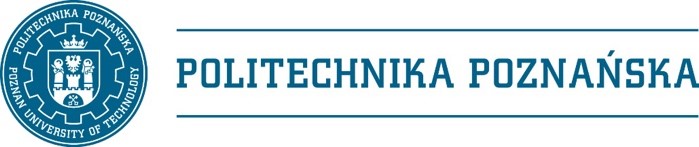 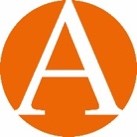 Internship program for the Architecture field of studyThe program of the internship is agreed with the Enterprise Design Office with which the internship will be held before it takes place. The program assumes the implementation of the objectives and learning outcomes contained in the ECTS card for the subject. Then, the plan is submitted to the Internship Supervisor in the University, and after his/her approval, it is attached to the documentation submitted to Careers Service Centre (Centrum Praktyk i Karier) before the beginning of the internship (in order to obtain a Referral for an internship or sign the Tripartite agreement). The program is a draft and may change slightly during the internship, if the objectives and learning outcomes specified in the ECTS card for the subject are kept.Student’s name and surmame:Internship place:Architectural and urban planning design works, in which the student will be involved during the internship:Student’s tasks to do during the internship:Knowledge, skills and social competences that the student will acquire during the internship:Knowledgeknows and understands the basic methods, techniques, tools and materials used in solving engineering tasks in the field of architectural designknows and understands the issues of maintaining facilities and systems typical for architectural designingknows and understands the principles of the functioning of an architectural studio in the context of work organization in individual phases of the design processknows and understands norms and standards in the field of architectural and urban design, useful to perform auxiliary worksknows and understands the methods of organization and the course of the design and investment process, as well as the role of the architect in this processSkillscan assess the usefulness of typical methods and tools for solving a simple engineering task of a practical nature, characteristic for architectural designcan design a simple object or its part, typical for architectural design, in accordance with the given specificationcan prepare elements of architectural and construction documentation in appropriate scales, cooperating with members of the design teamSocial competencesis ready to adapt to new, changing circumstances occurring in the course of professional work of a creative natureis ready to properly prioritize actions to accomplish a specific taskis ready to work on the construction site in the field of architectural issuesis ready to practice the profession of an architect, which is a profession of public trust, including the correct identification and solving the problems related to design activities.prepared in cooperation with an EnterpriseacceptedsignaturesignatureInternship Supervisor from an EnterpriseInternship Supervisor in the University